Dessert ou goûter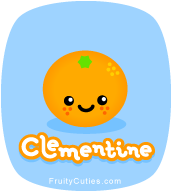 Préparation : 10 minutesIngrédients et matériel :1 clémentinela moitié d'une tablette de chocolat noir ou au lait1 boule de glace ou 1 petit biscuitune petite assietteun petit pot qui va au micro-ondeune cuillère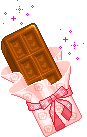 Recette : Éplucher la clémentine.Séparer les quartiers et bien enlever les fils blancs. Enlever aussi les pépins s'il y en a en faisant un petit trou avec un couteau pointu.Placer joliment les quartiers de clémentine dans une assiette.Casser le chocolat en carreaux. Mettre les carreaux dans le petit pot avec un tout petit peu d'eau.Passer le pot au micro-onde pour faire fondre le chocolat. Bien mélanger avec une cuillère.Poser le pot dans l'assiette.Ajouter de la glace ou un gâteau dans l'assiette.Tremper les quartiers de clémentine dans le chocolat fondu et déguster.